Załącznik nr 2 do SIWZOPIS PRZEDMIOTU ZAMÓWIENIAPakiet nr 5Kozetka szpitalna – 2 sztukiNazwa Producenta			………………………………         		Nazwa/Model/Typ Wyposażenia		………………………………  Kraj pochodzenia 			………………………………  UWAGI: W kolumnie „Parametry wymagane i oceniane” w zakresie:- Parametrów wymaganych umieszczono „TAK, podać/opisać” wpisanie odpowiedzi NIE lub pozostawienie pola pustego czyli brak odpowiedzi oznacza niespełnienie wymaganych przez Zamawiającego parametrów, a oferta Wykonawcy podlegać będzie odrzuceniu. Do dostawy Wykonawca jest zobowiązany dołączyć wszystkie akcesoria potrzebne do sprawdzenia wszystkich wymaganych przez Zamawiającego funkcji.  Oświadczamy, iż zaoferowany przedmiot zamówienia spełnia warunki opisane w specyfikacji istotnych warunków zamówienia (SIWZ) oraz posiada parametry opisane w Opisie Przedmiotu Zamówienia.Oświadczamy, że w/w oferowany przedmiot zamówienia jest kompletny, fabrycznie nowy z min. 2020 roku i będzie gotowy do użytkowania bez żadnych dodatkowych inwestycji. Oświadczamy, iż wszystkie zaoferowane elementy przedmiotu zamówienia są ze sobą kompatybilne.Oświadczamy, iż zapewniamy w swoim zakresie  opiekę serwisową w okresie trwania gwarancji,........................................................................Podpis osoby upoważnionej do reprezentowania Wykonawcy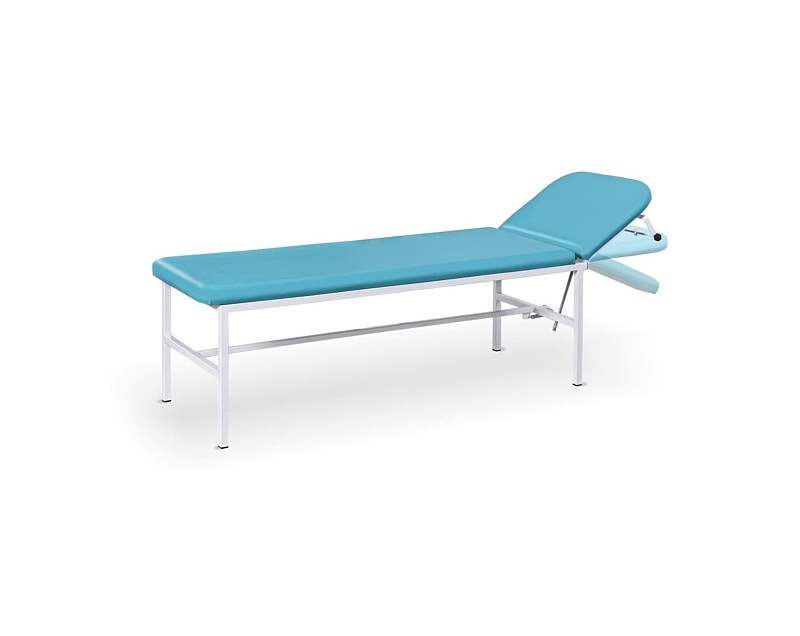 Lp.Parametry techniczne i funkcjeParametry wymagane (TAK) i oceniane (TAK/NIE)Odpowiedź WykonawcyTAK / NIEOpisoferowanych parametrówKozetka fabrycznie nowa, rok produkcji 2020Tak, podaćKonstrukcja kozetki z rur okrągłych min. fi 22 malowanych proszkowoTak, podaćLeże tapicerowane pianką oraz materiałem zmywalnymTak, podaćRegulowany zagłówek w zakresie-90 stopni  do 30 stopniTak, podaćWyposażona w uchwyt do prześcieradła jednorazowego montowany pod zagłówkiemTak, podaćNogi zabezpieczone stopkami z tworzywaTak, podaćDługość 1850mm  +/- 5mmTak, podaćSzerokość 550mm  +/- 5 mmTak, podaćWysokość 500mm +/- 5mmTak, podać10Deklaracja CETak, podać